Sunday Worship9:00am**The service will be livestreamed to our Facebook pageand posted on our website.**This Week:	Sunday, May 29thWorship – Parking Lot Tuesday, May 31st Quilting 9amWednesday, June 1st Bible Study 10am Leah Circle 11:30amThursday, June 2nd Fidget Mats 10amSunday, June 5th Worship – Sanctuary 9amSt. Peter Lutheran Church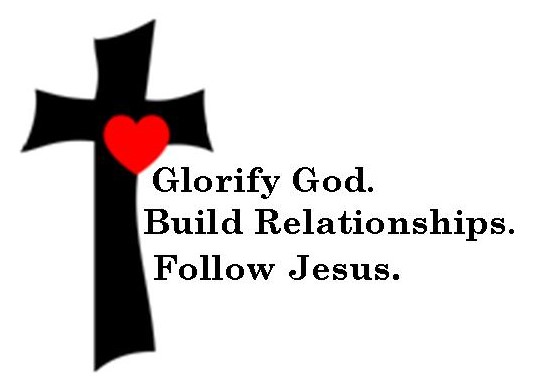 2104 Geele Ave, Sheboygan WI 53083Phone: 920.452.4771 Web: stpetersheboygan.comEmail: stpeter@stpetersheboygan.comSt. Peter Lutheran Church is a faith community where:We glorify God by building healthy relationships with God, with one another, and with our community following the example of Jesus Christ.** The Pastor will read the italicized parts of the service. **** If you would like to participate, please join in reading the bold font in unison.  **Prelude	Welcome and AnnouncementsWelcome to worship!  Please remember that masks are strongly encouraged.  You can find more information about this service by reading the announcement insert.  We will be celebrating the sacrament of communion, please keep your communion cup close by and pastor will give more instructions later in the service.  The service will be livestreamed to our Facebook page and posted to our website.(Please stand)Easter GreetingAlleluia! Christ is risen.  Christ is risen indeed! Alleluia!Thanksgiving for BaptismBlessed be the holy Trinity, + one God, the fountain of living water, the rock who gave us birth, our light and our salvation.  Amen.Joined to Christ in the waters of baptism, we are clothed with God's mercy and forgiveness. Let us give thanks for the gift of baptism.  We give you thanks, O God, for in the beginning your Spirit moved over the waters and by your Word you created the world, calling forth life in which you took delight.  Through the waters of the flood you delivered Noah and his family.  Through the sea you led your people Israel from slavery into freedom.  At the river your Son was baptized by John and anointed with the Holy Spirit.  By water and your Word you claim us as your beloved children, making us heirs of your promise and servants of all.  We praise you for the gift of water that sustains life, and above all we praise you for the gift of new life in Jesus Christ.  Shower us with your Spirit, and renew our lives with your forgiveness, grace, and love.  To you be given honor and praise through Jesus Christ our Lord in the unity of the Holy Spirit, now and forever.  Amen.Opening Hymn	Open the Eyes of My Heart, Lord	See page 9Opening LitanyThe tomb is dark, but empty.  The one you are looking for has overcome the darknessThe stone has been rolled away.  The one you are looking for has overcome deathThe burial clothes are put aside.  The one you are looking for is alive!Christ is Risen!  Christ is Risen Indeed!  Let us worship our Risen Savior!Prayer of the DayLet us pray.  O God, form the minds of your faithful people into your one will. Make us love what you command and desire what you promise, that, amid all the changes of this world, our hearts may be fixed where true joy is found, your Son, Jesus Christ our Lord, who lives and reigns with you and the Holy Spirit, one God, now and forever.  Amen.(Please be seated)Reading	Acts 16:16-3416One day, as we were going to the place of prayer, we met a girl who had a spirit of divination and brought her owners a great deal of money by fortune-telling. 17While she followed Paul and us, she would cry out, “These men are workers of the Most High God, who proclaim to you a way of salvation.” 18She kept doing this for many days. But Paul, very much annoyed, turned and said to the spirit, “I order you in the name of Jesus Christ to come out of her.” And it came out that very hour. 19But when they saw that their hope of making money was gone, they seized Paul and Silas and dragged them into the marketplace before the authorities. 20When they had brought them before the magistrates, they said, “These men are disturbing our city; they are Jews 21and are advocating customs that are not lawful for us as Romans to adopt or observe.” 22The crowd joined in attacking them, and the magistrates had them stripped of their clothing and ordered them to be beaten with rods. 23After they had given them a severe flogging, they threw them into prison and ordered the jailer to keep them securely. 24Following these instructions, he put them in the innermost cell and fastened their feet in the stocks. 25About midnight Paul and Silas were praying and singing hymns to God, and the prisoners were listening to them. 26Suddenly there was an earthquake, so violent that the foundations of the prison were shaken; and immediately all the doors were opened and everyone’s chains were unfastened. 27When the jailer woke up and saw the prison doors wide open, he drew his sword and was about to kill himself, since he supposed that the prisoners had escaped. 28But Paul shouted in a loud voice, “Do not harm yourself, for we are all here.” 29The jailer called for lights, and rushing in, he fell down trembling before Paul and Silas. 30Then he brought them outside and said, “Sirs, what must I do to be saved?” 31They answered, “Believe on the Lord Jesus, and you will be saved, you and your household.” 32They spoke the word of the Lord to him and to all who were in his house. 33At the same hour of the night he took them and washed their wounds; then he and his entire family were baptized without delay. 34He brought them up into the house and set food before them; and he and his entire household rejoiced that he had become a believer in God.  Word of God, word of life.  Thanks be to God. (Please stand)Gospel	John 17:20-26The holy gospel according to John.  Glory to you, O Lord.[Jesus prayed:] 20“I ask not only on behalf of these, but also on behalf of those who will believe in me through their word, 21that they may all be one. As you, Father, are in me and I am in you, may they also be in us, so that the world may believe that you have sent me. 22The glory that you have given me I have given them, so that they may be one, as we are one, 23I in them and you in me, that they may become completely one, so that the world may know that you have sent me and have loved them even as you have loved me. 24Father, I desire that those also, whom you have given me, may be with me where I am, to see my glory, which you have given me because you loved me before the foundation of the world. 25“Righteous Father, the world does not know you, but I know you; and these know that you have sent me. 26I made your name known to them, and I will make it known, so that the love with which you have loved me may be in them, and I in them.”   The gospel of the Lord.  Praise to you, O Christ.(Please be seated)Sermon		Pastor Kristin (Please stand)Hymn of the Day 	Jesus, Name Above All Names	See page 11The Prayers	Set free from captivity to sin and death, we pray to the God of resurrection for the church, people in need, and all of creation.Holy God, make your people one as you and your Son are one. Extend the gifts we have been given by your Spirit to all people, especially those experiencing division or questioning your love. God, in your mercy, hear our prayer.Keep in our minds those who have died in war, both military and civilians especially on this Memorial Day weekend.  May we honor them by seeking peaceful solutions to the conflicts that arise among nations and peoples. God, in your mercy, hear our prayer.Grant freedom to all who are overwhelmed by chronic illness, depression, or constant worry.  God, in your mercy, hear our prayer.Unite us with the saints who have died and been raised in Jesus. May we wait for Christ to come again, even as we sense his presence with us now. God, in your mercy, hear our prayer.God of resurrection, we remember those who have died at Robb Elementary School in Texas.  We commend them to your eternal love.  Grant healing and wholeness to the survivors who are wounded or traumatized and restore all whose spirits are impacted by such violence.  May we serve as your arms of care to those in distress as we pray that you make us instruments of your peace.  God, in your mercy, hear our prayer.In your mercy, O God, respond to these prayers, and renew us by your life-giving Spirit; through Jesus Christ, our Savior.  Amen.(Please be seated)CommunionThe Lord be with you.  And also with you.Lift up your hearts.  We lift them to the Lord.Let us give thanks to the Lord our God.  It is right to give our thanks and praise.It is indeed right, our duty and our joy, that we should at all times and in all places give thanks and praise to you, almighty and merciful God, for the glorious resurrection of our Savior Jesus Christ, the true Paschal Lamb who gave himself to take away our sin, who in dying has destroyed death, and in rising has brought us to eternal life.  In the night in which he was betrayed, our Lord Jesus took bread, and gave thanks; broke it, and gave it to his disciples, saying:  Take and eat; this is my body, given for you.  Do this for the remembrance of me.  Again, after supper, he took the cup, gave thanks, and gave it for all to drink, saying:  This cup is the new covenant in my blood, shed for you and for all people for the forgiveness of sin.  Do this for the remembrance of me.With this bread and cup we remember our Lord’s passover from death to life as we proclaim the mystery of faith:  Christ has died.  Christ is risen.  Christ will come again.O God of resurrection and new life:  Pour out your Holy Spirit on us and on these gifts of bread and wine.  Bless this feast.  Grace our table with your presence.  Come, Holy Spirit.Reveal yourself to us in the breaking of the bread.  Raise us up as the body of Christ for the world.  Breathe new life into us.  Send us forth, burning with justice, peace, and love.  Come, Holy Spirit. With your holy ones of all times and places, with the earth and all its creatures, with sun and moon and stars, we praise you, O God, blessed and holy Trinity, now and forever.  Amen.The Lord’s PrayerGathered into one by the Holy Spirit, let us pray as Jesus taught us.Our Father in heaven, hallowed be your name, your kingdom come, your will be done, on earth as in heaven.  Give us today our daily bread.  Forgive us our sins as we forgive those who sin against us.  Save us from the time of trial and deliver us from evil.  For the kingdom, the power, and the glory are yours, now and forever.  Amen.(Grown ups are welcome to bless non-communing children with the words “You are a loved child of God” and the sign of the cross on their forehead, hand, or in front of them.)The Body of Christ given for you.  (You may eat the wafer.)The Blood of Christ shed for you.  (You may drink the grape juice.)The body and blood of our Lord Jesus Christ strengthen you and keep you in God’s grace.  Amen.Post Communion PrayerLet us pray.  Life-giving God, in the mystery of Christ’s death and resurrection you send light to conquer darkness, water to give new life, and the bread of heaven to nourish your people.  Send us forth as witnesses to Jesus’ resurrection that we may show your glory to all the world; through the same Jesus Christ, our risen Lord.  Amen. Franciscan Sending PrayerA Side:  May God bless you with discomfort at easy answers, half-truths, and superficial relationships, so that you may live deep within your heart. B Side:  May God bless you with anger at injustice, oppression, and exploitation of people, so that you may work for justice, freedom, and peace.  A Side:  May God bless you with tears to shed for those who suffer from pain, rejection, starvation and war, so that you may reach out your hand to comfort them and to turn their pain into joy.  B Side:  May God bless you with enough foolishness to believe that you can make a difference in this world, so that you can do what others claim cannot be done.  All:  And the Blessing of God, who Creates, Redeems, and Sanctifies, be upon you and all you love and pray for this day, and forevermore.  Amen.BlessingMay God who has brought us from death to life fill you with great joy.  Almighty God, Creator Redeemer, and Sustainer, bless you now and forever.  Amen.	(Please stand)Sending Song 	Soon and Very Soon	See page 12DismissalAlleluia! Christ is risen.  Christ is risen indeed.  Alleluia!  Go in peace.  Share the good news.  Thanks be to God.Postlude	Worship AssistantsMessage:  Pastor KristinMusic:  Pat D.Usher:  DawnReader:  DawnTech:  AimeeFrom Sundays and Seasons.com. Copyright 2005 Augsburg Fortress. All rights reserved.  Reprinted and streamed by permission under Augsburg Fortress Liturgies Annual License #SAS002432.  New Revised Standard Version Bible, copyright 1989, Division of Christian Education of the National Council of the Churches of Christ in the United States of America. Used by permission. All rights reserved.  Hymns reprinted and streamed with permission. CCLI#1162147.  Open the Eyes of My Heart, Lord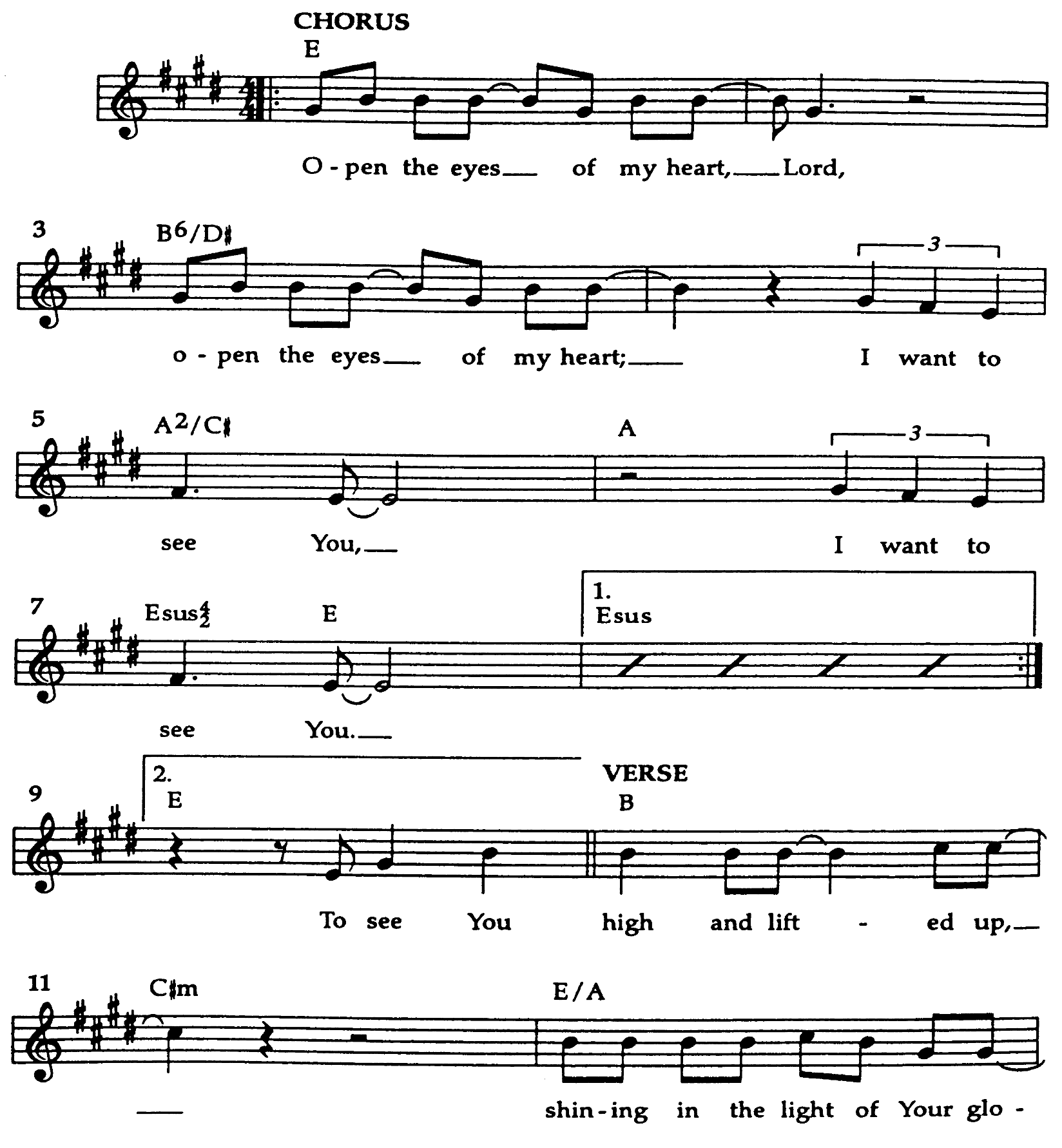 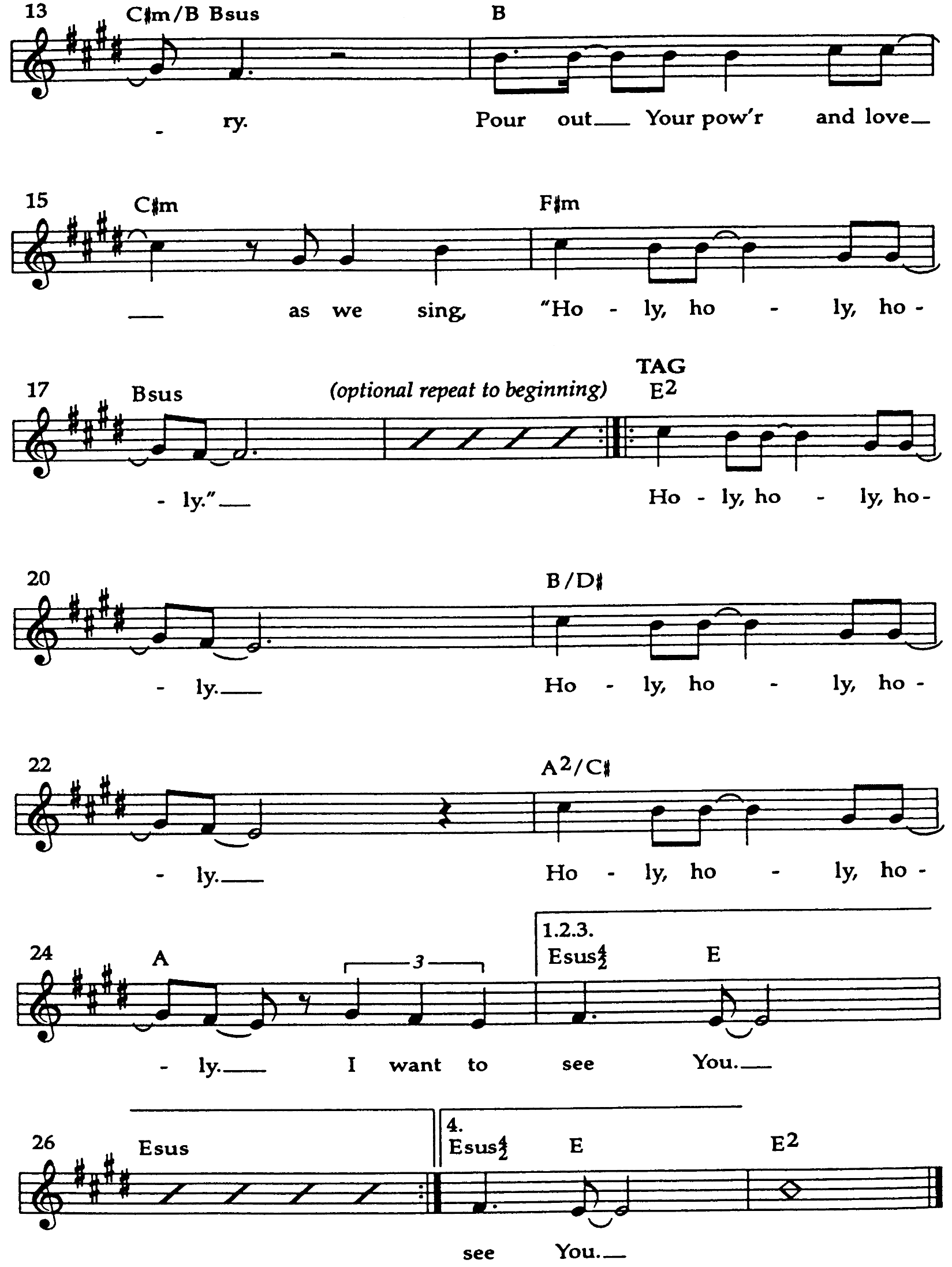 Jesus, Name Above All Names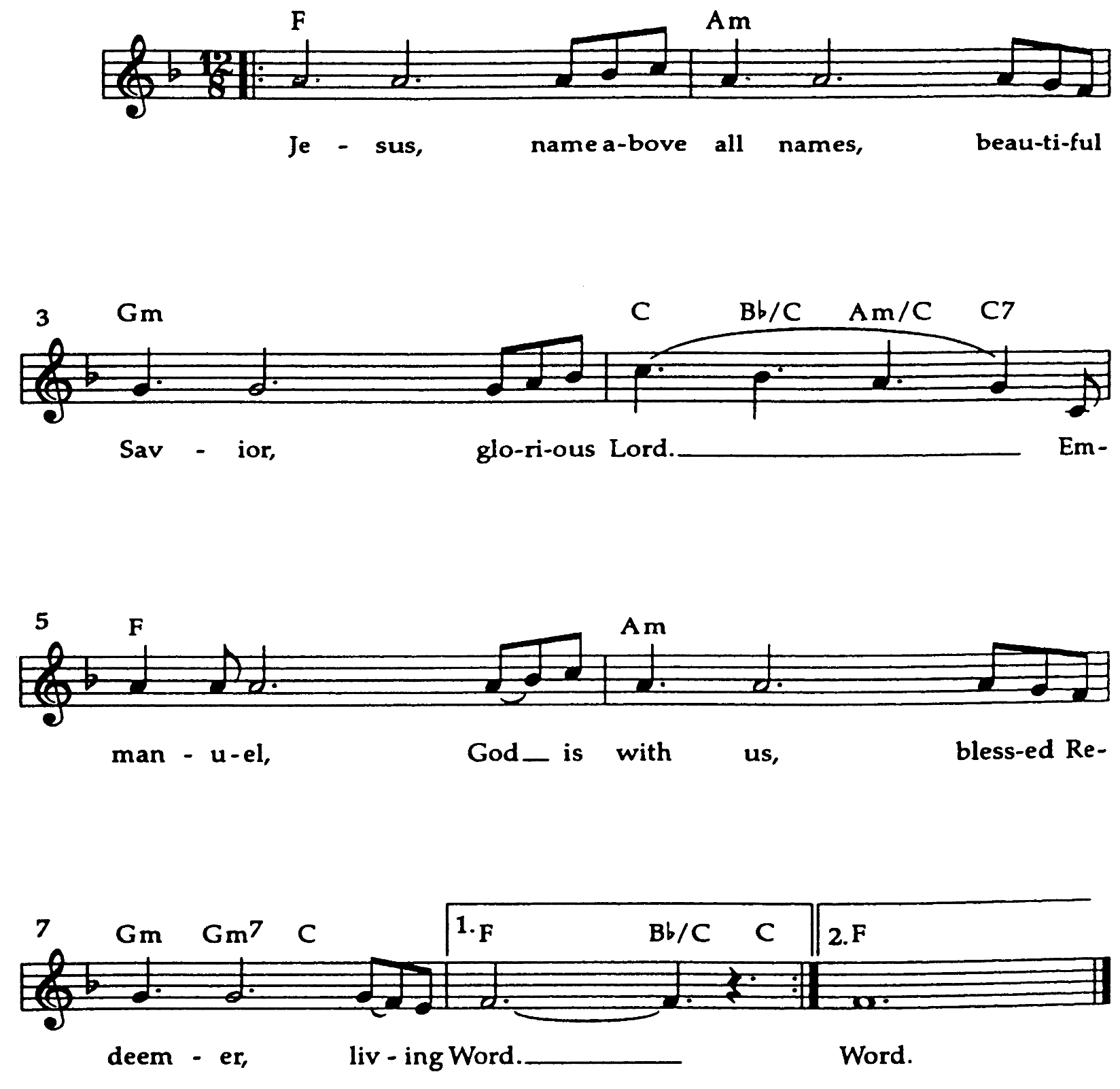 Soon and Very Soon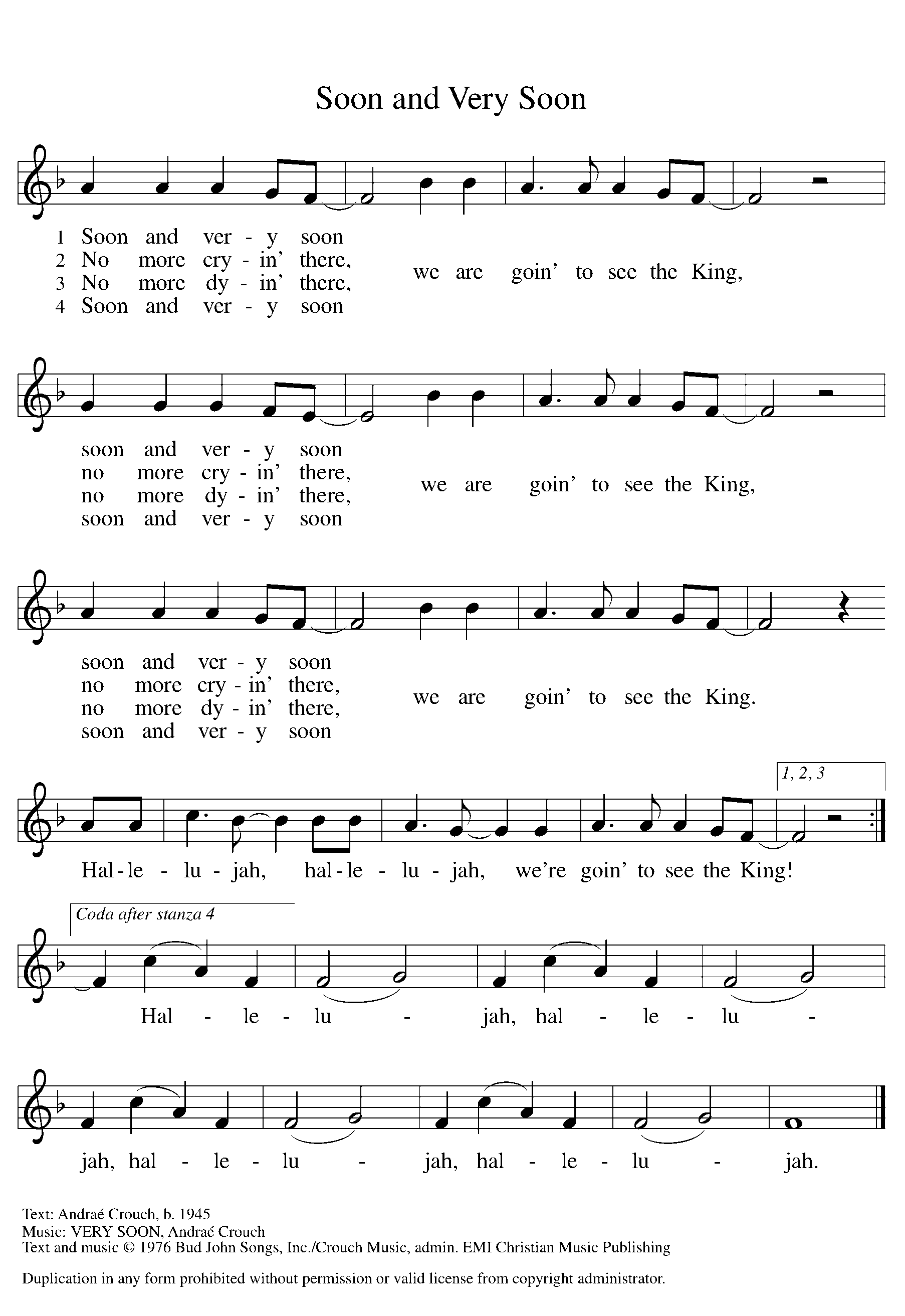 